\\\\\\\\\\\\\\\\\\\\\\\\\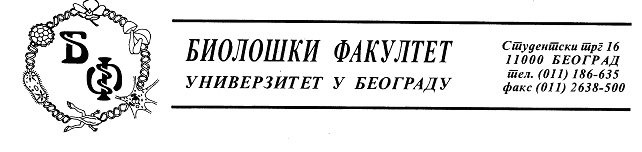 19/25 – 13.03.2019.ИЗМЕНА 2 – 26.03.2019.На основу чл. 55. став 1. тачка 2, 57 и 60. став 1. тачка 2. Закона о јавним набавкама („Службени гласник РС“, бр. 124/12, 14/15 и 68/15)УНИВЕРЗИТЕТ У БЕОГРАДУ - БИОЛОШКИ ФАКУЛТЕTБеоград, Студентски трг 16www.bio.bg.ac.rsобјављујеИЗМЕНА БР.2ПОЗИВ ЗА ПОДНОШЕЊЕ ПОНУДЕ У ПОСТУПКУ ЈАВНЕ НАБАВКЕ МАЛЕ ВРЕДНОСТИ ДОБРА НАБАВКА МАТЕРИЈАЛA ЗА ОБРАЗОВАЊЕ ЗА ПОТРЕБЕ БИОЛОШКОГ ФАКУЛТЕТА У БЕОГРАДУНапомена:ЗБОГ ХИТНИХ И НЕОДЛОЖНИХ СЛУЖБЕНИХ ОБАВЕЗА ПРЕДСЕДНИКА КОМИСИЈЕ ЗА ПРЕДМЕТНУ НАБАВКУ ВРШИ СЕ ПОМЕРАЊЕ РОКА ЗА ДОСТАВЉАЊЕ ПОНУДА И ЈАВНОГ ОТВАРАЊАВрста наручиоца:              Врста поступка јавне набавке: Врста предмета:   Број ЈНМВ:    Опис предмета набавке са називом и ознаком из општег речника набавке:Број партија:  Критеријум – елементи критеријума за доделу уговора: Начин преузимања конкурсне документације односно „Интернет“ адреса где је конкурсна документација доступна:Право учешћа у поступку и достваљање доказа:Начин подношења понуде и рок за подношење понуде:Место, време и начин отварања понуда:12. Услови под којима представници понуђача могу учествовати у поступку отварања понуда:13.  Подаци о називу, адреси и „Интернет“ адреси државног органа или организације где се могу благовремено добити исправни подаци о: 14.	Рок за доношење одлуке о додели уговора: 15.	Лице за контакт:16.	Остале информације:У Београду, 18.03.2019. Предмет јавне набавкенабавка материјалa за образовање за потребе Биолошког факултета у Београду.Назив и ознака из Општег речника набавке33141000 – Медицински нехемијски потрошни материјали и хематолошки потрошни материјали, за једнократну употребу;33192500 – Епрувете;33696000 – Реагенски и контрасти;33790000 – Лабораторијски, хигијенски или фармацеутски предмети од стакла;38436000 – Шејкери (справе за мућење и прибор)38437000 – Лабораторијске пипете и прибор;